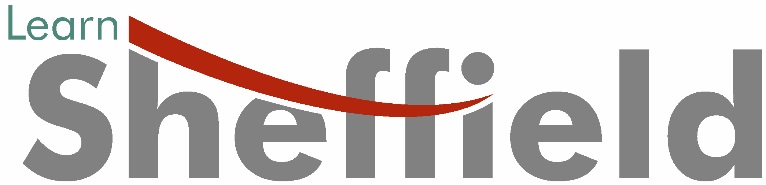 Company No. 09734238		Special Resolution______________________________________Passed  on 10 April 2018______________________________________At the EXTRA GENERAL MEETING of the above named Company duly convened and held on the above date the following was duly passed as a Special Resolution of the Company:SPECIAL RESOLUTIONThat the present Articles of Association of the Company be amended by replacing the current Articles in their entirety with the form of Articles attached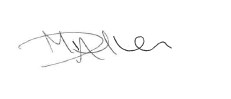 ..............................................By order of the Board